Отель «Пацьорка» 3* Татаров, 10 км от ГК  Буковель+ НАЦИОНАЛЬНЫЙ  РЕСТОРАН С ГУЦУЛЬСКОЙ КУХНЕЙ+ Wi-fi  и ПАРКОВКА БЕСПЛАТНО	+ САУНА НА ДРОВАХ 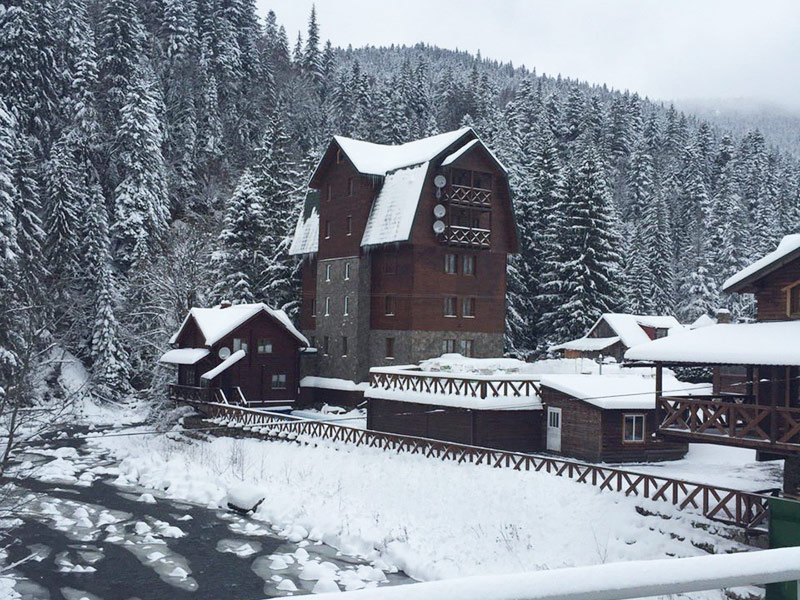 Автобус следует по маршруту: Гомель-Жлобин-Бобруйск-Минск-Барановичи-Кобрин-Брест-Буковель (катание 6 или 7 дней)Расположение: на границе сел Татаров и Яблуница, на берегу реки Прутец. Расстояние до бугельного подъемника Ворохта  - 8,5 км, до ГК «Буковель» - 10 км. К Вашим услугам: два корпуса, рассчитанные на 22 номера, Wi-fi, ресторан в украинском стиле с вкуснейшей кухней и приемлемыми ценами, сауна, бассейн, тренажерный зал, массаж, конференц-зал, бесплатная парковка. Проживание: 2-, 3– местные с удобствами на блок (туалет и душ на две комнаты). В номере две, три раздельные кровати или две раздельные кровати и односпальный диван. Дополнительное место не предоставляется. 2-, 3– местные полу-люксы  со всеми удобствами в номере, ТВ, набор посуды, фен, чайник, возможно дополнительное место в 3-х местном и/или два доп. места в в 2-х местном.Питание: завтраки включены в стоимость, обеды и ужины по желанию. Собственный ресторан в украинском стиле, рассчитанный на 150 мест, предлагается украинская, гуцульская и европейская кухни.   Автобусный тур: Гомель-Жлобин-Бобруйск-Минск-Барановичи-Кобрин-Брест-БуковельСтоимость указана в долларах США на одного человекаВ стоимость включено:проезд автобусом (туда и обратно);проживание в отеле (ночлеги в зависимости от даты тура);завтраки;ежедневный трансфер из отеля к подъёмникам и обратно (один раз в день);на заезд 28.12 включен новогодний ужин, на заезд 02.01 включен рождественский ужин.Дополнительно оплачивается:пользование подъемниками;прокат снаряжения;горнолыжная медицинская страховка.Выезд из РБЗаезд в отельНочей в отелеВыезд из отеляПрибытие в РБ2-мест.
на блок3-мест.
на блок2-мест.
полулюкс3-мест.
полулюкс19.12.201820.12.2018525.12.201826.12.201819517020519024.12.201825.12.2018429.12.201830.12.201818023018517028.12.2018
включая ужин на НГ29.12.2018503.01.201904.01.201930026031029502.01.2019
Рождественский банкет03.01.2019508.01.201909.01.201925522026526007.01.201908.01.2019412.01.201913.01.201918516019519011.01.201912.01.2019517.01.201918.01.201919016520520016.01.201917.01.2019421.01.201922.01.201917015018518020.01.201921.01.2019526.01.201927.01.201919016520520025.01.201926.01.2019430.01.201931.01.201917015018518029.01.201930.01.2019504.02.201905.02.201919016520520003.02.201904.02.2019408.02.201909.02.201917015018518007.02.201908.02.2019513.02.201914.02.201919016520520012.02.201913.02.2019417.02.201918.02.201917015018518016.02.201917.02.2019522.02.201923.02.201919016520520021.02.201922.02.2019426.02.201927.02.201917015018518025.02.201926.02.2019503.03.201904.03.201919016520520002.03.201903.03.2019407.03.201908.03.201917015018518006.03.201907.03.2019310.03.201911.03.2019150140165160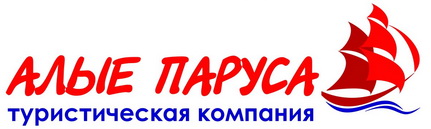 г. Минск, пр-т Независимости 95, офис 27ст. метро «Парк Челюскинцев», здание часового завода «Луч»тел: +37517-281-66-80; МТС +37529-257-47-36; Vel+37529-150-34-57 www.aparusa.by  E-mail: parusa@mail.ru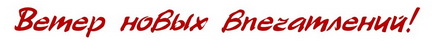 